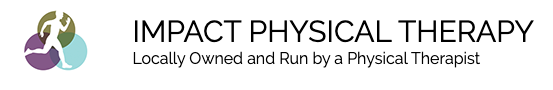 COVID-19 Prescreening Questionnaire Patient Name: Date of Birth:What is the date of your upcoming appointment?Have you or anyone you have been in contact with recently traveled outside of Washington in the last 14 days? O Yes O No Do you, or anyone you have been in contact with recently, have any of the following symptoms - cough, fever, sore throat, or any difficulty breathing? O Yes O No Have you had any contact with anyone known or suspected to have COVID-19, including any contacts at work? O Yes O No Do you own a protective face mask? O Yes O No Yes - Please remember to wear your mask when you come to your appointment. 